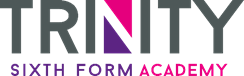 Welcome to TSFA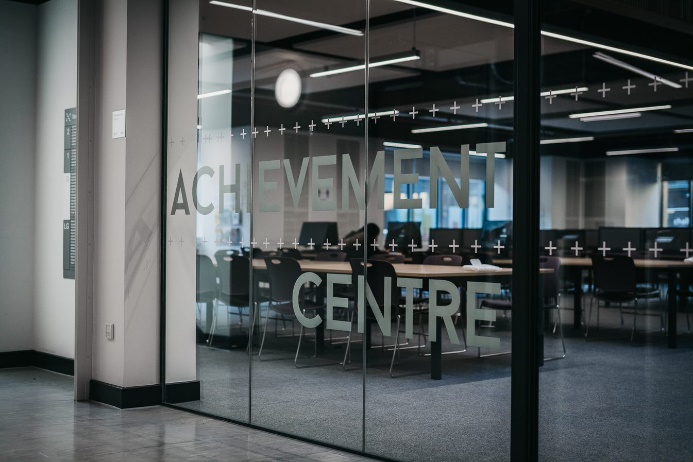 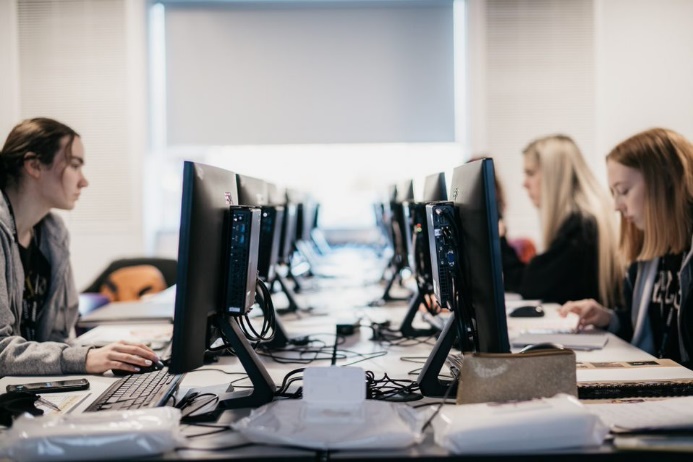 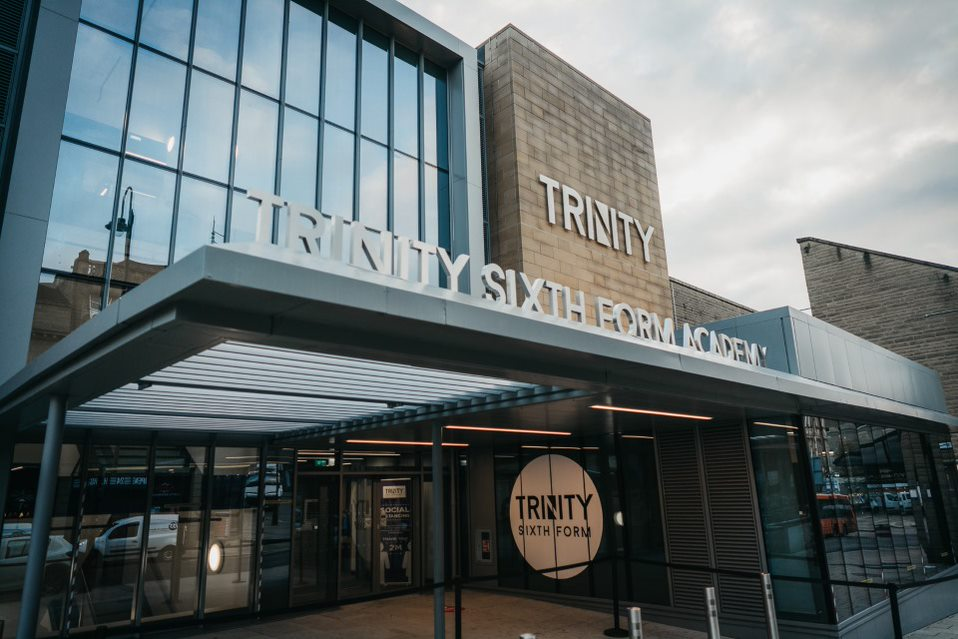 Job Description and Person Specification: TeacherTrinity Sixth Form AcademyJob DescriptionTrinity Sixth Form AcademyJob DescriptionPost Title:TeacherTeacherCore Purpose:Support the work of the curriculum leadership team to implement and deliver an appropriately broad, balanced, relevant and differentiated curriculum for studentsRaise standards of student attainment and achievement within the curriculum areaEncourage a learning experience which provides opportunities for all students to achieve their potentialSupport the academy mission in developing life ready learnersSupport the work of the curriculum leadership team to implement and deliver an appropriately broad, balanced, relevant and differentiated curriculum for studentsRaise standards of student attainment and achievement within the curriculum areaEncourage a learning experience which provides opportunities for all students to achieve their potentialSupport the academy mission in developing life ready learnersReporting toCurriculum LeaderCurriculum LeaderLiaising withCurriculum Leader, Pod Leader, Lead Teachers and SLGCurriculum Leader, Pod Leader, Lead Teachers and SLGSalaryMPSMPSAccountabilityHave the highest of expectations of students. Embed the culture of the college within the subject area and classes taught.Contribute to Achievement and Improvement Cycle.Contribute towards the TSFA Subject Response Planning cycle.Liaise with Curriculum Leader to ensure the delivery of an appropriate, high quality curriculum programme which meets the needs of all students.Actively monitor and respond to curriculum development and initiatives at national, regional and local levels.Support the development of appropriate curriculum mapping, resourcing, assessment, and learning and teaching strategies in the area.Seek accreditation with the relevant examination and validating bodies.Develop cross–curricular links to support student learning. Play a full part in the life of TSFA, supporting the distinctive mission and encouraging staff and students to do the same.Undertake such other duties as reasonably required by the Principal.LearningMaximise student achievement.Monitor and evaluate the performance of class/subject within the curriculum in terms of the college mission, and though internal and external assessment.Ensure the educational experience offered to each student is of the highest quality to promote equality of opportunity.Establish a culture within classes/the subject area in line with that of the college.TeachingPlan and deliver lessons that support the academy’s mission to develop life ready learners.Plan and deliver lessons with high expectations and powerful support.Use a variety of teaching strategies which facilitate learning (TSFA elements)Encourage student to think and talk about their learning, develop independence and self-control, concentrate, persevere and listen.Actively create a culture of equality, diversity and is inclusive of all, regardless of any barriers to learning.Plan and work in accordance with the curriculum mapping and resourcingDisplay excellent subject knowledge.Create a purposeful and positive climate for learning, centred on the TSFA elements.Establish the current focus of teaching to groups, providing clear instruction on what knowledge and skills have been taught from the curriculum maps and what is to come.Self-reflect on teaching on a daily basis and accept constructive feedback from SLG, CL and Lead teacher team.Contribute to the academy wider curriculum where appropriate (enrichment, consolidation, tutoring and intervention).AssessmentMonitor and respond to data concerning attendance, behaviour, assessment, retention and other performance measures across the curriculum area, and wider academy/school. Evaluate the performance data provided and take appropriate action on issues arising - setting realistic deadlines where necessary and reviewing progress on the action taken.Provide all relevant bodies with robust information relating to class/subject performance and development through A&I process.Assess academic performance in the light of previous achievement to enhance the value-added results of all students.Assess how well learning outcomes have been achieved and use them to improve specific aspects of learning and teaching.Assess students’ work in accordance with TSFA assessment policy and awarding body assessment objectives and marking criteria.Assess and record students’ progress systematically and keep records to check work is understood and completed.Undertake regular formalised reviews of student progress, in line with the TSFA monitoring process. Set sufficient work for formal assessment such that students’ understanding can be regularly checked and so that students can be fully prepared for the demands of public examinations and/or coursework.Mark, monitor and return work within a reasonable and agreed time span providing constructive oral and or written feedback that clearly indicates strategies for improvement – as such that students are very clear as to how to move specifically to the next grade/level.Attend parents’ evenings according to the academy calendar to keep students’ families and/or their carers informed about their progress.
Communication, Marketing and LiaisonEnsure good communications are maintained throughout the academy community, including with parents.Represent the curriculum area’s views and interests in a professional manner.Participate in TSFA activities aimed at the recruitment, enrolment and induction of students, including attendance at marketing events, supporting liaison activities, consultative discussions at enrolment and the interviewing of new students. Management of ResourcesWork collaboratively with Curriculum Leader and SLG link to ensure that resources are well maintained, stored and used effectively with quality first teaching at the heart of all decisions but also with a regard for academy finance.Pastoral SystemEnsure that the curriculum area encourages students to develop the highest expectations of themselves with the TSFA mission. Monitor student attendance and progress in relation to targets set for each individual, ensuring that appropriate action is taken where necessary.Carry out the duties associated with the role.Ensure the Behaviour for Learning System is implemented in the subject area so that effective learning can take place.Environment Work with the subject area team in ensuring that the environment is stimulating, celebrates student achievement and fosters learning. Ensure the resources are well maintained, stored securely and used safely, paying due regard to Health and Safety Regulations.Support arrangements for classes when staff are absent, liaising with the Cover Supervisor/relevant staff where appropriate.Other Specific DutiesOther Specific DutiesPPERSON SPECIFICATIONPPERSON SPECIFICATIONPPERSON SPECIFICATIONJob Title: TeacherJob Title: TeacherJob Title: TeacherKEY CRITERIAESSENTIALDESIRABLEQualifications & ExperienceEducation to degree level or equivalentQTSPassion for teachingAbility to engage with students, inspiring learning and promoting successAn excellent track record of teaching (consistently very good)Ability to devise new resources for learningEvidence of dynamic and innovative practiceICT competenceExcellent inter-personal and communication skills that support learning and developmentInnovative use of resources  Knowledge & UnderstandingExcellent subject knowledgeInnovative approaches to working with studentsThe application of ICT to effective teachingExperience of A-Level teaching Leadership & Management Prioritise, plan and organiseSet high standards and provide a role model for students and staff Seek advice and support when necessaryPrioritise and manage own time effectivelyA commitment to an open and collaborative style of teachingAdd value to the TSFA culture by motivating all those involved in the delivery teamCommunication Skills Communicate the vision of the academy/school wherever possibleCommunicate effectively orally and in writing to a range of audiencesDevelop, maintain and use an effective network of external subject contactsDecision Making SkillsMake decisions based on analysis, interpretation and understanding of relevant data and informationDemonstrate good judgementThink creatively and imaginatively to anticipate, identify and solve problemsPersonal QualitiesAn unconditional positive regard for young peopleCommitment to the TSFA Professional Standards and Civic Virtues Commitment to the TSFA elements and commitment to inclusive educationEvident enjoyment in working with young people and their familiesEmpathy in relation to the needs of the academy/school and the local communityAbility to inspire confidence in staff, students, parents and othersAdaptability to changing circumstances/new ideasReliability, integrity and resilienceVision, imagination and creativityA commitment to professional development